
ID Centre ID Pass Return Receipt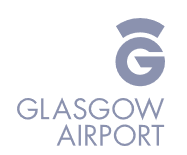 Section 1: Authoriser DetailsSection 2: ID DetailsSection 3: ID CentreCompany nameCompany PrefixName and ID NumberContact DetailsSignaturePass NumberHotstamp NumberNameStaff name/SignatureDate Returned/IDC Stamp